Announcements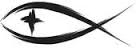 Meetings & EventsWednesday, September 21st													SWAT 7pmSunday, September 25th															Christian Ed. 9:30amWednesday, September 28th													Council 7pmPLEASE LEAVE ATTENDANCE SHEETS	Please remember to fill out the attendance sheet you will find in your bulletin and leave it on the pew when you leave today.  Even if you don’t use the attendance sheet, please leave it on the pew and the elders will collect them after the service.  The blank sheets will be reused.TODAY IS STEWARDSHIP SUNDAY	This morning, we are focusing on Stewardship.  There will be a ham dinner following the service in the fellowship hall.  Josh Sprunger, the Thrivent representative, will be presenting a short financial program and answer any questions you may have.  Please join us.WE NEED SUNDAY SCHOOL TEACHERS	We really need some teachers for the younger Preschool to First Grade class.  If you can volunteer to teach one or more Sundays with these youngest children, please talk with Jessica Sherry or sign up on the church office door.BIBLE STUDY ON MONDAY/TUESDAY	We are continuing Bible Study this Monday and Tuesday.  We meet Monday evenings at 7:30pm and Tuesday afternoons at 3:00pm for the Life Light Study called “Heaven and Hell” which will run for 8 more weeks.STEWARDSHIP CORNERLuke 16:8b – “For the sons of this world are more shrewd in dealing with their own generation than the sons of light.”  The sons of this world know that they should use their wealth wisely to provide for their future.  Shouldn’t we, as “sons of light,” know that the wealth God has allowed us to manage should be managed for God’s purposes in roles He has given us to play in Church, home, and society?ENDOWMENT SCHOLARSHIPS	A reminder to those attending college including those taking classes at West Shore Community College, the deadline for Endowment Scholarship Applications is September 30th.  There are forms near the church entrance door.  Please fill one out and return it to the church before the end of the month to be considered by the board.BIRTHDAYS IN SEPTEMBERKathi McNeil				September 25thELDERS ARE HERE FOR YOU	A reminder to everyone that the men serving on the Board of Elders are here for you.  Below are their phone and email addresses should you ever want to contact them concerning any issues in your life or about something happening in the church.  They are here to listen, pray for you, and visit you if you desire.Ted Bromley				794-9490		theodorebromley@sbcglobal.netDave Johnson				794-2004		dsj522fmmmu@sbcglobal.netGeorge Kahl				889-3345		geokahl@charter.netSteve Myers				864-6029		runsteve81@hotmail.comJim Poellet					633-9974		jspoellet-9015@live.comDennis Wickstrom		590-1730		dhwicks@att.net